Proposed Board of Finance ScheduleMonday, September 30Tuesday, October 15*Monday, October 28Tuesday, November 12*Monday, November 25Monday, December 2Monday, December 16*Meeting to be held in Conference Room 19 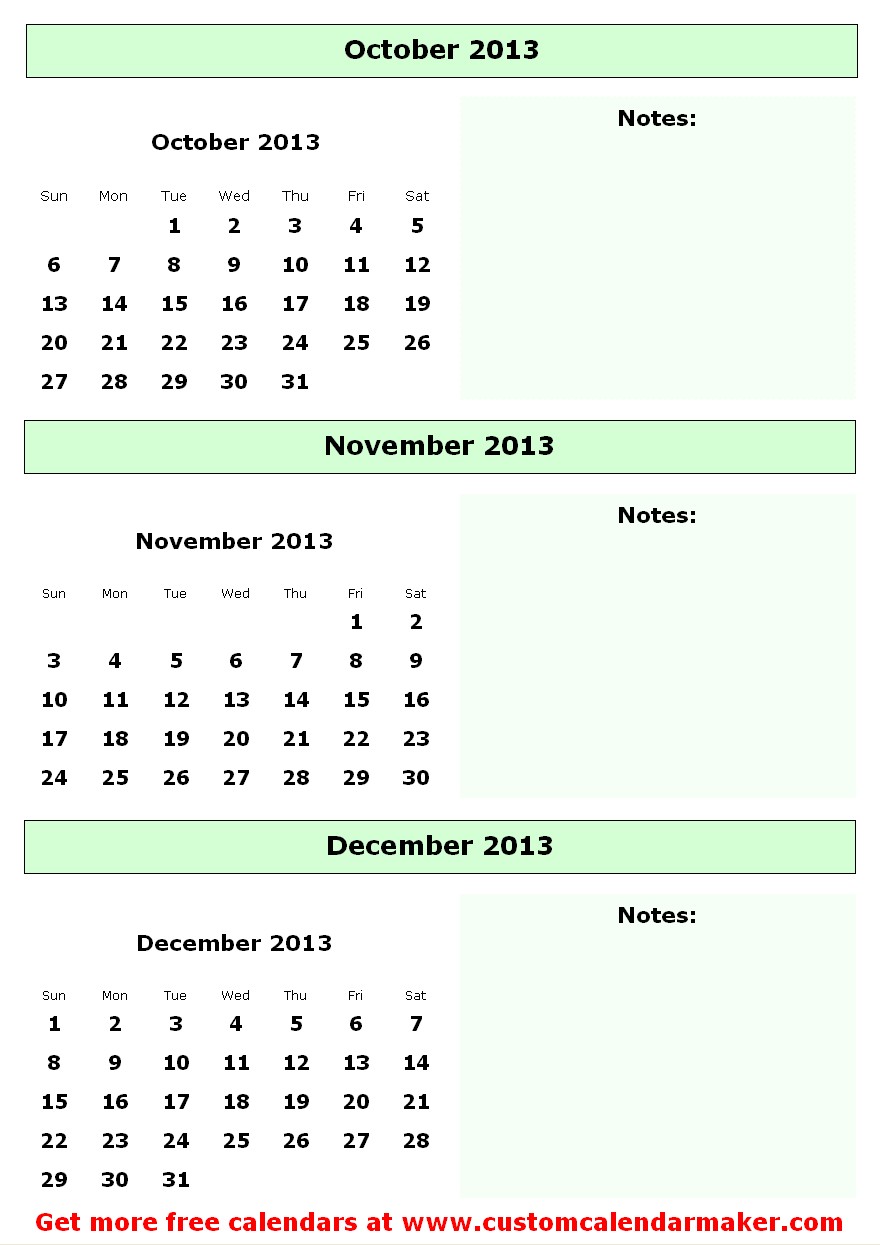 